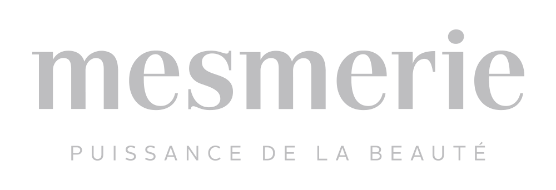 ZAHTEV ZA REKLAMACIJU